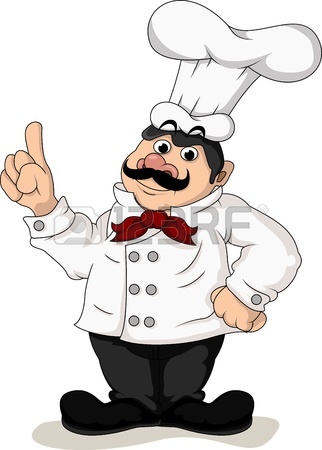 ALİ GÜVEN MESLEKİ VE TEKNİK ANADOLU LİSESİ UYGULAMA OTELİ  NİSAN AYI YEMEK LİSTESİYEMEK FİYATIMIZ: 15 TLMENÜLERİMİZDE DEĞİŞİKLİK OLABİLİR. 1 NİSAN2 NİSAN3 NİSAN4NİSAN5 NİSANDOMATES ÇORBASITARHANA ÇORBASISEBZE ÇORBASIMERCİMEK ÇORBASITEL ŞEHRİYE ÇORBASIAKÇAABAT KÖFTEPAPAZ YAHNI FIRIN TAVUK BUTPİLAV ÜSTÜ KAVURMAROSTO KÖFTEBULGUR PİLAVIPİRİNÇ PİLAVIŞEHRİYE PİLAVITRİLEÇEPÜRE/PİLAVMEŞRUBATCACIKMEŞRUBATAYRANTAVUK GÖĞSÜ8 NİSAN9 NİSAN10 NİSAN11 NİSAN12 NİSANTANDIR ÇORBASIEZOGELİN ÇORBAYAYLA ÇORBASIKAYSERİ ÇORBASIYEŞİL MERCİMEK ÇORBASITAVUK IZGARAADANA ŞİŞGÜVEÇTE KAŞARLI KÖFTEÇOBAN KAVURMA ET WRAPPİRİNÇ PİLAVIBULGUR PİLAVIERİŞTEMISIRLI PİLAVPATATES KIZARTMASI PEYNİR TATLISISALATA/AYRANSUPANGLEMEŞRUBATSALATA/AYRAN15 NİSAN16 NİSAN17 NİSAN18 NİSAN19 NİSANŞEF ÇORBASITOYGA ÇORBASIMERCİMEK ÇORBASIISPANAK ÇORBASIBAMYA ÇORBASIKAŞARLI IZGARA KÖFTEGÜVEÇTE KURU FASULYETAVUK ŞİŞEKŞİLİ  KÖFTEÇÖMLEK KABABIŞEHRİYE PİLAVIBULGUR PİLAVI PİLAVMAKARNAPİLAV SALATA/AYRANİNCİRLLİ MUHALLEBİSALATA/AYRANSÜTLAÇMEŞRUBAT22 NİSAN23 NİSAN24 NİSAN25 NİSAN26 NİSANYOĞURT ÇORBASIEZOGELİN ÇORBASIBAHÇIVAN ÇORBASIŞAFAK ÇORBASI      MERCİMEK ÇORBASIKASAP KÖFTETAVUK IZGARAKAĞIT KEBABI URFA KEBAPMANTARLI ET SOTEERİŞTEPİLAVŞEHRİYE PİLAVIBULGUR PİLAVMAKARNAMEŞRUBATSALATA/KEŞKÜLMEŞRUBAT SALATA/AYRANKAZANDİBİ